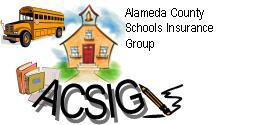 Alameda County Schools Insurance Group (ACSIG)5776 Stoneridge Mall Rd., Suite 130 Pleasanton, CA 94588MINUTESFull BoardDate:           Thursday, May 26, 2022Time:           12:00PMLocation:    Video Meeting	         Join Zoom Meetinghttps://us02web.zoom.us/j/7358807014?pwd=OWtmZkdmZmVwT0hCZklsNXA4RURXUT09       Meeting ID: 735 880 7014
      Passcode: acsig20The meeting was called to order by Annette Heldman at 12:02 PMRoll call Board MembersAnnette Heldman	President		New Haven Unified School DistrictSusan Kinder       	Vice President	Livermore Valley Joint USDDr. Candi Clark		Board Member	Alameda County Office of EducationDani Krueger		Board Member	Alameda Unified School DistrictJackie Kim		Board Member	Albany Unified School DistrictAnthony Oum		Board Member	Eden Area ROPDora Siu			Board Member 	Emery Unified School DistrictRowena Cowan		Board Member	Fremont USD	Bryan Wakefield		Board Member	Mission Valley ROPShailesh Regmi		Board Member	Mountain House Unified School DistrictRuth Alahydoian	Board Member	Piedmont Unified School DistrictAhmad Sheikholeslami	Board Member	Pleasanton Unified School DistrictDr. Kevin Collins	Board Member	San Leandro Unified School DistrictKimberly Dennis      	Executive Director	ACSIGCelina Flotte          	Executive Assistant 	ACSIGRon Martin		Guest			Keenan & Associates      Tara Cooper-Salaiz	Guest			Keenan & Associates      Patrice Grant		Guest			Keenan & Associates      Dave Kundert		Guest			Keenan & Associates      Michael Clark		Guest			Keenan & AssociatesHesam Fayaz	 	Guest			SETECHAcceptance of the AgendaIt was moved by Kevin Collins and seconded by Dani Krueger to accept the agenda as presented.Ayes: Heldman, Kinder, Clark, Krueger, Kim, Oum, Siu, Cowan, Wakefield, Alahydoian, Regmi, Sheikholeslami, Collins Nays: NoneAbstain: NonePublic Comment on Open Session Agenda ItemsPursuant to the Brown Act, each public agency must provide the public with an opportunity to speak on any matter within the subject matter jurisdiction of the agency and which is on the agency’s agenda for that meeting.  The Board of Directors allows speakers to speak on agendized and non-agendized matters under public comment.  Comments are limited to no more than 3 minutes per speaker.  By law, no action may be taken on any item raised during the public comment periods and matters may be referred to staff for placement on a future agenda of the Board of DirectorsConsent CalendarReview Items listed on the consent agenda for any adjustments and adoptions. Executive Committee Minutes from February 17, 2022SETECH Contract Renewal2nd Quarter Financials					     2nd Quarter Investment ReportThird Quarter Investment Report	Informational Report for Fiscal Year End	Actuarial Study – Ultimate LossClaims Audit	P & L Actuarial StudyLoss Control AgreementPLCA Agreement Renewal	Dispute Resolution PolicyUnderwriting PolicyInvestment PolicyConflict of Interest CodeAuthorization of SignaturesPosting and Mailing AddressIt was moved by Ahmad Sheikholeslami and seconded by Susan Kinder to approve the consent calendar as presented.Ayes: Heldman, Kinder, Clark, Krueger, Kim, Oum, Siu, Cowan, Wakefield, Alahydoian, Regmi, Sheikholeslami, Collins Nays: NoneAbstain: NoneGeneral Executive Committee MembershipThe Executive Committee has suggested recruiting Pleasanton USD to the Executive Committee. Livermore JUSD, New Haven USD and San Leandro USD has agreed to continue sitting on the committee.It was moved by Kevin Collins and seconded by Shailesh Regmi to appoint Pleasanton USD and approve the continuance of Livermore JUSD, New Haven USD and San Leandro USD to serve on the Executive Committee.Ayes: Heldman, Kinder, Clark, Krueger, Kim, Oum, Siu, Cowan, Wakefield, Alahydoian, Regmi, Sheikholeslami, Collins Nays: NoneAbstain: NoneThird Quarter Financials 							Laurena Grabert from SETECH presented the 2021/22 Third Quarter Financial statements with the Board.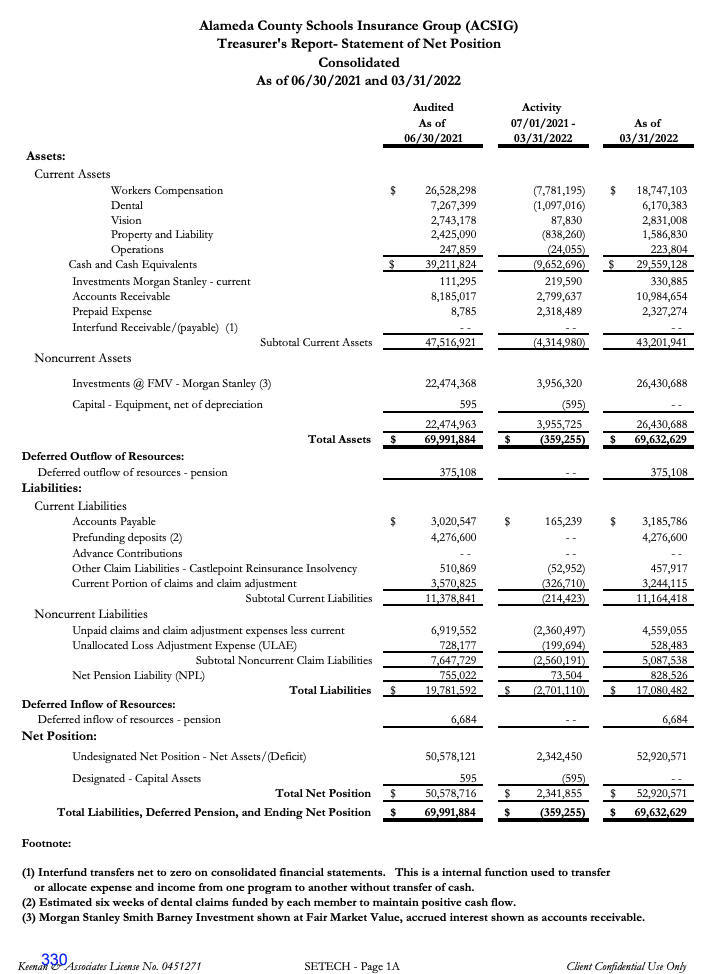 It was moved by Kevin Collins and seconded by Dani Krueger to approve the third quarter financial report as presented.Ayes: Heldman, Kinder, Clark, Krueger, Kim, Oum, Siu, Cowan, Wakefield, Alahydoian, Regmi, Sheikholeslami, Collins Nays: NoneAbstain: NoneBudget 2022/2023								The Executive Director reviewed the 2022/23 Budget with the Board.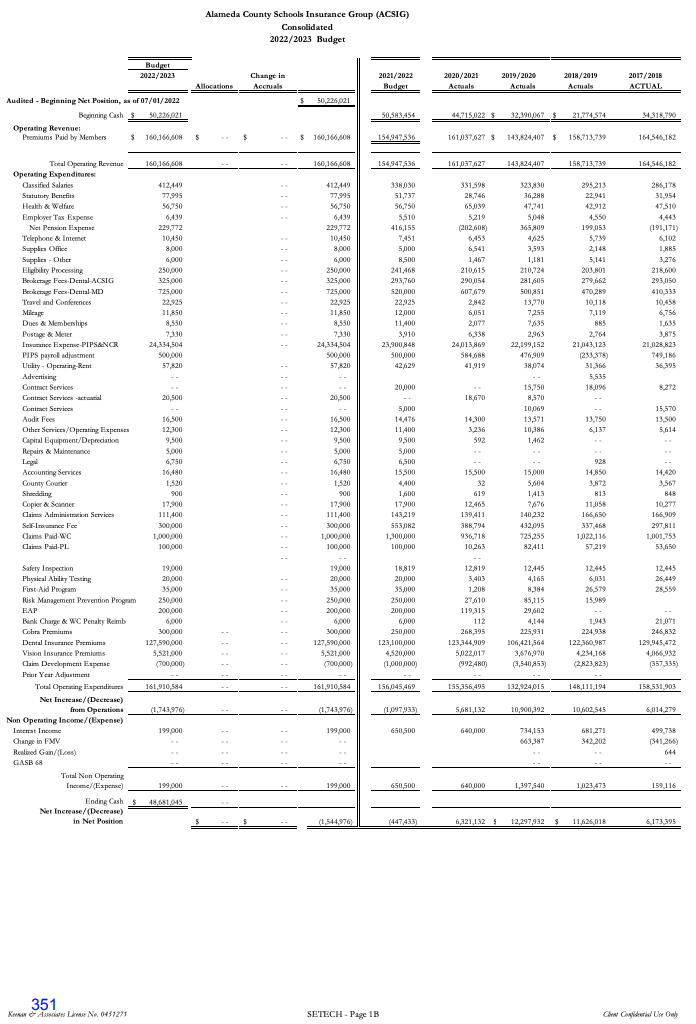 It was moved by Kevin Collins and seconded by Candi Clark to approve of the budget as presented.Ayes: Heldman, Kinder, Clark, Krueger, Kim, Oum, Siu, Cowan, Wakefield, Alahydoian, Regmi, Sheikholeslami, Collins Nays: NoneAbstain: NoneACSIG Salaries & BenefitsACSIG has not conducted a wage classification study for all positions in 10 years.  In support of the strategic planning initiatives, a classification study was performed to determine if current salaries for all ACSIG employees was competitive within the industry.  Total compensation for the Executive Assistant Position was between 4-39% below that of the administrative staff that supports each ACSIG Board member.  To address this variance, the Board voted to approve a 10% increase for 2021-22, a 10% increase for 22-23 and a minimum of 10% in 23-24. The 2023-24 analysis will rebench the median of all member agencies and bring the total compensation up to that median. The total compensation of the Claims Assistant position (a 0.5 FTE position) was 32%-43% below market within neighboring JPA’s.  The Board voted to raise the salary for 2021-22 by 30%.  2022-23 salary adjustments will revert to the formula previously approved.The total compensation package for the Executive Director was between 9%-15% below market within neighboring JPA’s.  Board voted to increase the Executive Director salary by 10% for 2021-22.  2022-23 salary adjustments will revert to the formula previously approved.It was moved by Ahmad Sheikholeslami and seconded by Jackie Kim to approve of the the salaries and benefits as presented.Ayes: Heldman, Kinder, Clark, Krueger, Kim, Oum, Siu, Cowan, Wakefield, Alahydoian, Regmi, Sheikholeslami, Collins Nays: NoneAbstain: NoneMeeting CalendarThe Full Board reviewed the 2022/23 calendar.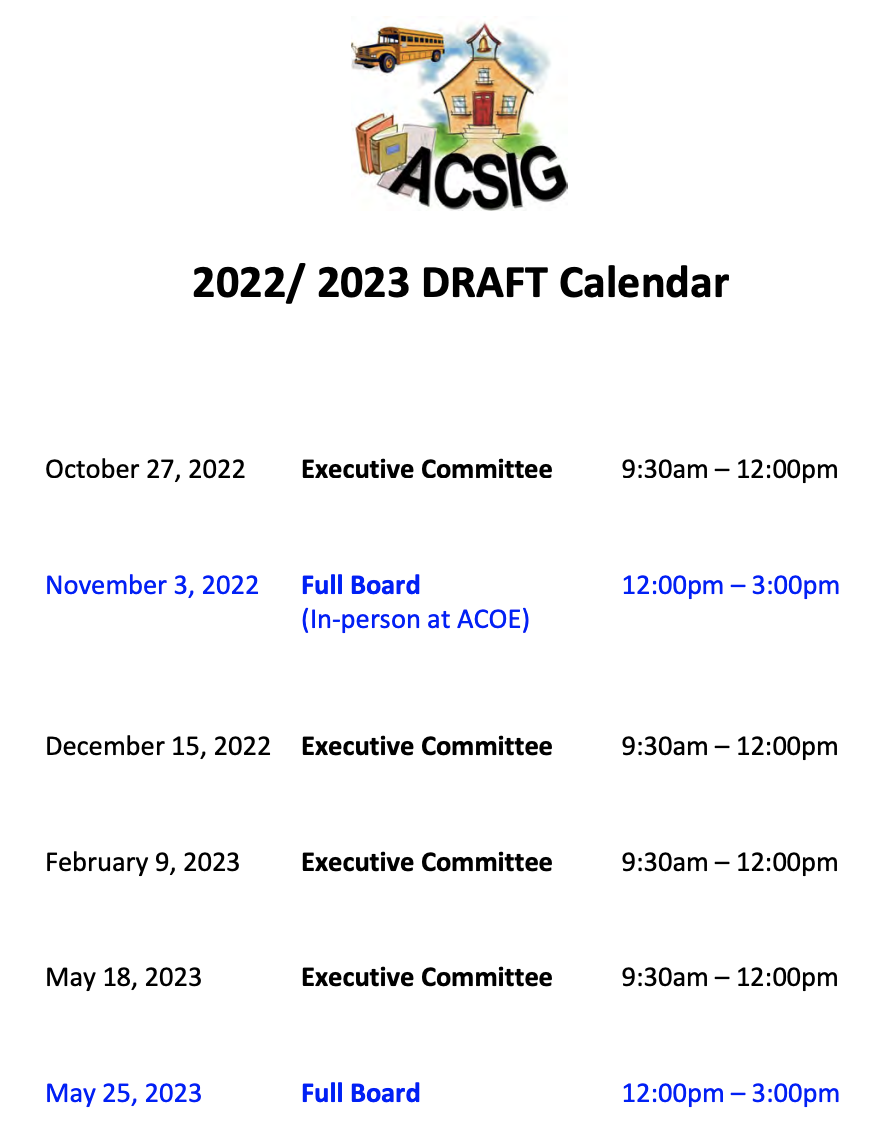 It was moved by Kevin Collins and seconded by Anthony Oum to approve of the draft meeting calendar.Ayes: Heldman, Kinder, Clark, Krueger, Kim, Oum, Siu, Cowan, Wakefield, Alahydoian, Regmi, Sheikholeslami, Collins Nays: NoneAbstain: NoneDentalDental Program &  Rates 2022/2023							The Executive Director presented the 2022/23 Dental program recommendations to the Board.  The program has continued to perform well. The recommendation is for a flat renewal with benefit additions that will move D & P costs outside the calendar maximum and the inclusion of new, full head, cone ex-rays.It was moved by Kevin Collins and seconded by Jackie Kim to approve of the Dental Rates.Ayes: Heldman, Kinder, Clark, Krueger, Kim, Oum, Siu, Cowan, Wakefield, Alahydoian, Regmi, Sheikholeslami, Collins Nays: NoneAbstain: NoneVisionVision Program & Rates 2022/2023							The Executive Director presented the 2022/23 Vision rates with a recommendation as a flat renewal with additional enhancements that include frame allowance applicable to both in-network and out-of-network providers and UV protection coverage.It was moved by Ruth Alahydoain and seconded by Dani Krueger to approve the Vision rates as presented.Ayes: Heldman, Kinder, Clark, Krueger, Kim, Oum, Siu, Cowan, Wakefield, Alahydoian, Regmi, Sheikholeslami, Collins Nays: NoneAbstain: NoneProperty & Liability Property & Liability Rates 2022/2023					The Executive Director presented the 2022/23 Property and Liability rates.It was moved by Chris Hobbs and seconded by Kevin Collins to approve the Property & Liability rates as presented.Ayes: Heldman, Kinder, Clark, Krueger, Kim, Oum, Siu, Cowan, Wakefield, Alahydoian, Regmi, Sheikholeslami, Collins Nays: NoneAbstain: NoneWorkers CompensationActuarial Study – Ex-Mods							Historically, ACSIG experience modification factors were not “re-benched” to 1.00.  The result was program underfunding.  In 2008, the Executive Committee and Board agreed to begin a multi-year funding model to begin “re-benching” ex-mods to 1.00.  Program year 2009/2010 was the first year of this process.  It was the expectation that the rates would become more consistent due to the use of actuarially determined experience-modification rates.  Prior to 2013/2014, the ACSIG Board imposed a cap in the amount an ex-mod could increase/decrease in any one program year.  Beginning in 2013/14 the actuarially determined ex-mod will be used with no maximum change cap.  The assumption that all ex-mods will remain between 0.75 – 1.25 will continue.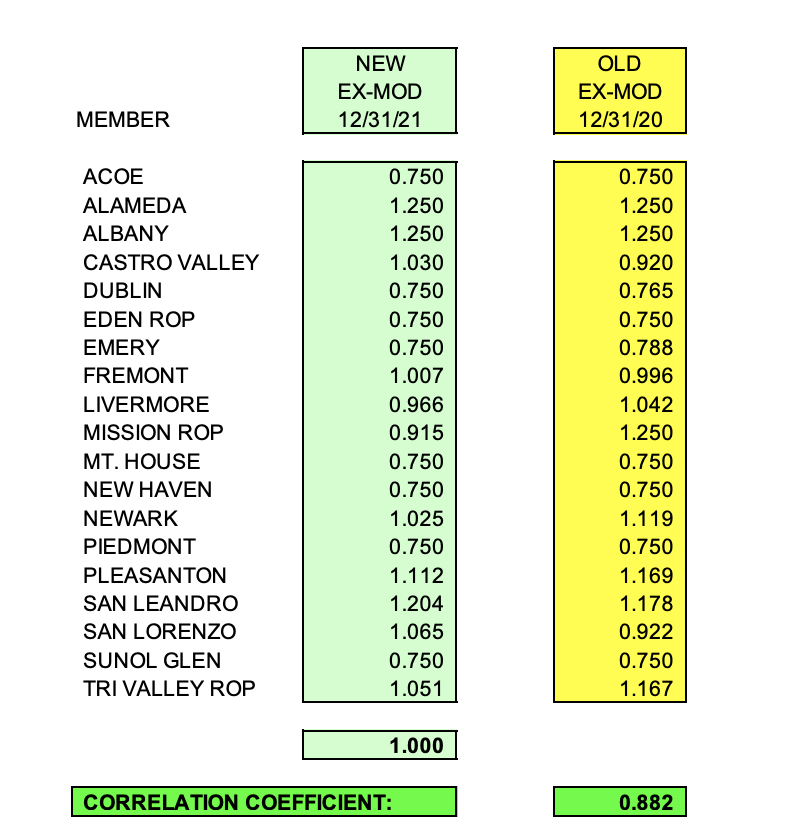 It was moved Ahmad Sheikholeslami and seconded by Candi Clark to approve the Ex-Mods as presented.Ayes: Heldman, Kinder, Clark, Krueger, Kim, Oum, Siu, Cowan, Wakefield, Alahydoian, Regmi, Sheikholeslami, Collins Nays: NoneAbstain: NoneWorkers Compensation Rates 2022/2023				The Executive Director presented 2022/23 Workers Compensation rates. 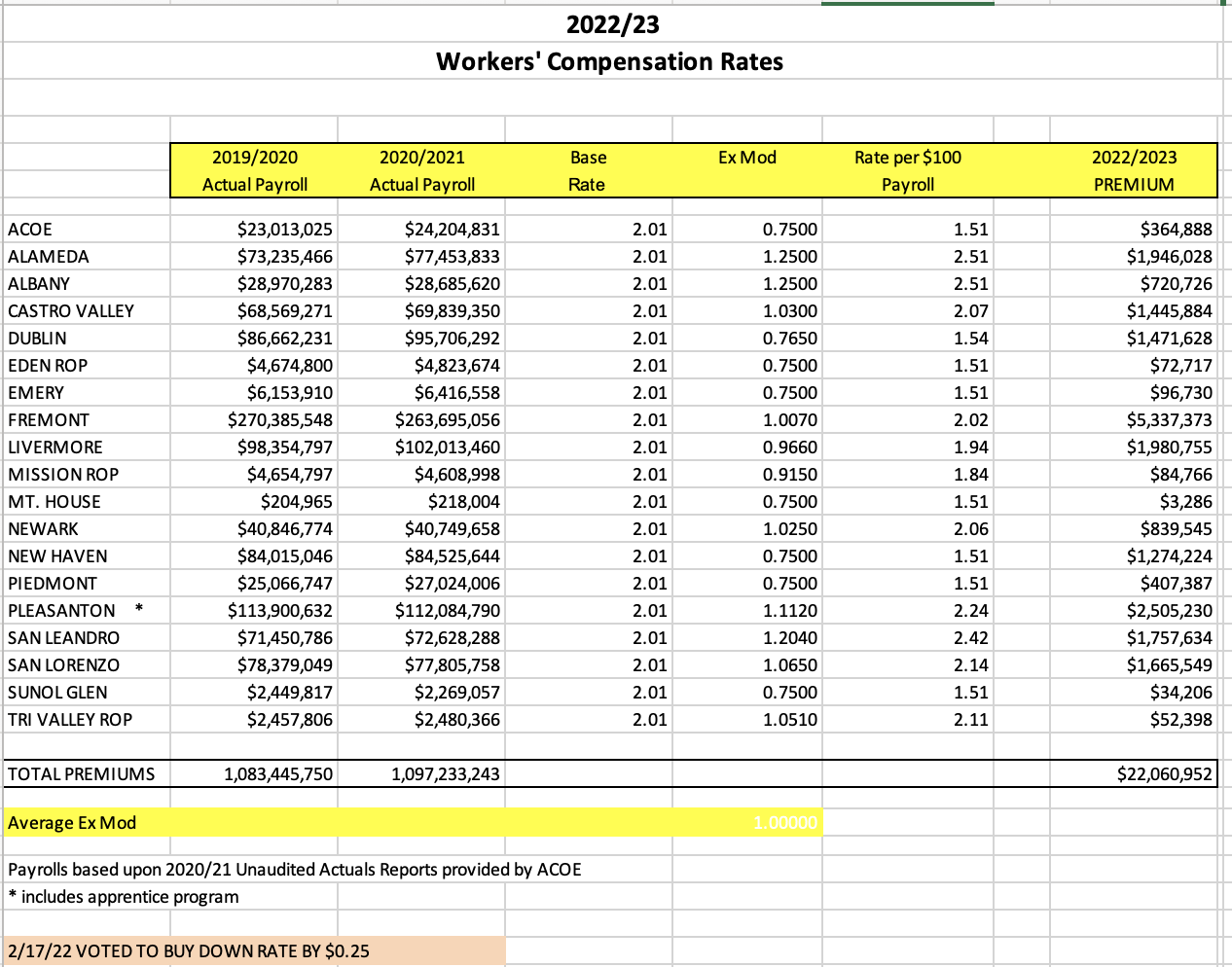 It was moved by Ahmad Sheikholeslami and seconded by Candi Clark to approve the Workers Compensation rates with the correct rate sheet above (base rate of 2.01). Ayes: Heldman, Kinder, Clark, Krueger, Kim, Oum, Siu, Cowan, Wakefield, Alahydoian, Regmi, Sheikholeslami, Collins Nays: NoneAbstain: NoneEAP Update			The Executive Director reviewed the utilization of the EAP with the Board. Unfortunately implementation has been slow due to the current remote working environment and direct access to employees for program introduction. That said, those who have utilized the program have given very positive feedback.COVID Claims Update			The Workers’ Compensation Manager reviewed the COVID claims update with the Board. Special Education Claims		The Risk Management Analyst reviewed the special education claims with Board. ACSIG has seen a continuation of a high workers compensation claims filed by its Paraeducator population.Work Force Age Report		The Risk Management Analyst reviewed the work force age report with the Board.Post Offer-Pre Placement Program Results			The Executive Director reviewed the post offer-pre placement program results with the Board. We have seen positive trends with this program in place, resulting in less injured workers.Future PlanningThis meeting was adjourned by Annette Heldman at 1:29 PM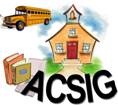 LOCATION CALL- IN SHEETALAMEDA COUNTY SCHOOLS INSURANCE GROUPFULL BOARD MEETING                                                                                                                                             November 4, 2021                                                                                                                                                12:00 PMThis meeting will be conducted by teleconferencing in accordance with Government Code Section 54953(b).  Members of the public may address the Committee from any teleconference location shown below:Alameda County Office of Education                                                                                                                                             313 W Winton Ave.                                                                                                                                                                          Hayward, CA 94544                                                                                                                                                                                 Dr. Candi Clark (510) 670-4218Alameda Unified School District                                                                                                                                             2060 Challenger Drive #100                                                                                                                                                                          Alameda, CA 94501                                                                                                                                                                                 Danielle Kruger (510) 337-7066Albany Unified School District                                                                                                                                                    819 Bancroft Way                                                                                                                                                                          Berkeley, CA 94710                                                                                                                                                                                Jackie Kim (510) 558-3751Castro Valley Unified School District                                                                                                                                             4400 Alma Avenue                                                                                                                                                                          Castro Valley, CA 94546                                                                                                                                                                                 Suzy Chan  (510) 537-3000ext 1230Dublin Unified School District                                                                                                                                                  7471 Lakedale Avenue                                                                                                                                                                          Dublin, CA 94568                                                                                                                                                                                 Chris Hobbs (925) 828-2551 ext 8041Eden Area ROP                                                                                                                                                                           26316 Hesperian Blvd.                                                                                                                                                                           Hayward, CA 94545                                                                                                                                                                                 Anthony Oum (510) 293-2906Emery Unified School District                                                                                                                                                  1275 61st Street                                                                                                                                                                  Emeryville, CA 94608                                                                                                                                                                                 Dora Siu  (510) 601-4902Fremont Unified School District                                                                                                                                             4210 Technology Drive                                                                                                                                                       Fremont, CA 94539                                                                                                                                                                                 Bruce Colby  (510) 659-2572 Livermore Unified School District                                                                                                                                             685 East Jack London Blvd.                                                                                                                                                        Livermore, CA 94501                                                                                                                                                                                     Susan Kinder (925) 606-3255Mission Valley ROP                                                                                                                                                                    5019 Stevenson Blvd.                                                                                                                                                                         Fremont, CA 94538                                                                                                                                                                                 Bryan Wakefield (510) 492-5145Mountain House School District                                                                                                                                             3950 Mountain House Road                                                                                                                                                                          Byron, CA 94546                                                                                                                                                                                 Gay Costa (209) 835-2283New Haven Unified School District                                                                                                                                             34200 Alvarado-Niles Rd.                                                                                                                                                        Union City, CA 94587                                                                                                                                                                                 Annette Heldman (510) 471-1100 ext 60413Newark Unified School District                                                                                                                                               5715 Musick Avenue                                                                                                                                                                          Newark, CA 94560                                                                                                                                                                                 Marie Dela Cruz (510) 818-4115Piedmont Unified School District                                                                                                                                             760 Magnolia Ave                                                                                                                                                              Piedmont, CA 94611                                                                                                                                                                                 Ruth Alahydoian (510) 594-2608Pleasanton Unified School District                                                                                                                                             4665 Bernal Ave                                                                                                                                                                 Pleasanton, CA 94566                                                                                                                                                                                 Ahmad Sheikholeslami (925) 426-4307   San Leandro Unified School District                                                                                                                                             835 E 14th St                                                                                                                                                                     San Leandro, CA 94577                                                                                                                                                                                  Dr. Kevin Collins (510) 667-3504San Lorenzo Unified School District                                                                                                                                             15510 Usher Street                                                                                                                                                                      San Lorenzo, CA 94580                                                                                                                                                                                  Roberto Perez Jr (510) 317-4641Sunol Glen School District                                                                                                                                                      11601 Main Street                                                                                                                                                                        Sunol, CA 94586                                                                                                                                                                                  Molleen Barnes (925) 670-4277Tri-Valley ROP                                                                                                                                                                              1040 Florence Road                                                                                                                                                                      Livermore, CA 94550                                                                                                                                                                                  Julie Duncan (925) 455-4800 ext 104